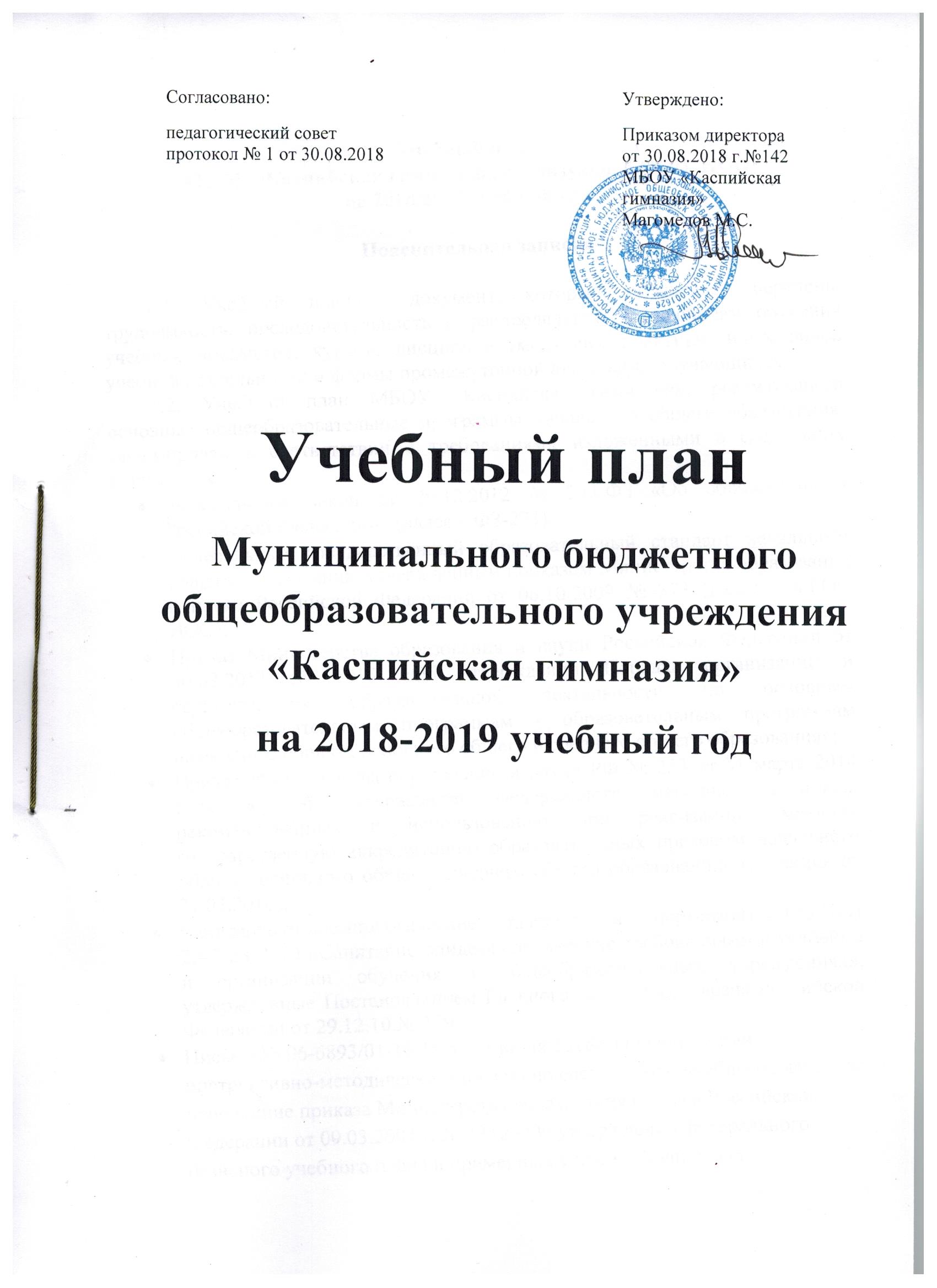 Пояснительная записка1.1. Учебный план – документ, который определяет перечень, трудоемкость, последовательность и распределение по периодам обучения учебных предметов, курсов, дисциплин (модулей), практики, иных видов учебной деятельности и формы промежуточной аттестации обучающихся.1.2. Учебный план МБОУ «Каспийская гимназия», реализующего основные общеобразовательные программы начального общего образования, сформирован в соответствии с требованиями изложенными в следующих документах:Федеральный Закон от 29.12.2012 № 273-ФЗ «Об образовании в Российской Федерации» (далее – ФЗ-273);Федеральный государственный образовательный стандарт начального общего образования, утвержденный приказом Министерства образования и науки Российской Федерации от 06.10.2009 № 373 (далее – ФГОС НОО);Приказ Министерства образования и науки Российской Федерации от 30.08.2013 № 1015 «Об утверждении Порядка организации и осуществления образовательной деятельности по основным общеобразовательным программам - образовательным программам начального общего, основного общего и среднего общего образования»;Приказ Министерства образование и науки РФ № 253 от 31 марта 2014 года « Об утверждении федерального перечня учебников, рекомендованных к использованию при реализации имеющих государственную аккредитацию образовательных программ начального общего, основного общего, среднего общего образования» (редакция от 21.04.2016);Санитарно-эпидемиологические правила и нормативы СанПиН 2.4.2.2821-10 «Санитарно-эпидемиологические требованиями к условиям и организации обучения в общеобразовательных учреждениях», утвержденные Постановлением Главного санитарного врача Российской Федерации от 29.12.10.№ 189Письмо № 06-6893/01-18/18 от 05 июля 2018г. О направлении инструктивно-методического письма по составлению учебного плана и во исполнение приказа Министерства образования и науки Российской Федерации от 09.03.2004 г. № 1312 «Об утверждении федерального базисного учебного плана и примерных учебных планов для образовательных учреждений Российской Федерации, реализующих программы начального  общего образования» , а также инструктивно-методическое письмо «О формировании учебных планов образовательных организаций Республики Дагестан, реализующих основные общеобразовательные (1 – 8 классы) на 2018-2019 учебный год.Инструктивно-методического письма «Об организации внеурочной деятельности при реализации Федеральных государственных образовательных стандартов начального общего и основного общего образования в образовательных организациях Республики ДагестанУстав Государственного бюджетного общеобразовательного учреждения МБОУ «Каспийская гимназия». Основная образовательная программа начального общего образования МБОУ «Каспийская гимназия»1.3. Учебный план является частью основной общеобразовательной программы начального общего образования МБОУ «Каспийская гимназия» новая редакция и реализуется в I-IV классах.1.4 Учебный план обеспечивает выполнение гигиенических требований к режиму образовательного процесса, установленных СанПиН 2.4.2.2821-10, и предусматривает 4-летний нормативный срок освоения образовательных программ начального общего образования для I-IV классов.1.5. Учебный процесс в I-IV классах организован в условиях пятидневной учебной недели в соответствии с Санитарно-эпидемиологическими нормами (СанПиН 2.4.2 2821-10), регламентирован Календарным учебным графиком на 2018/2019 учебный год, утверждённым приказом МБОУ «Каспийская гимназия»1.6. Учебный год начинается 01.09.2018.Для профилактики переутомления обучающихся в календарном учебном графике предусмотрено равномерное распределение периодов учебного времени и каникул. Продолжительность учебного года в 1 классе составляет 33 недели, во 2 - 4 классах - 34 недели, каникулы - 30 дней (в 1 классе - дополнительные каникулы в феврале 7 дней).для обучающихся I классов - 4 урока и один раз в неделю 5 уроков за счет урока физической культуры;для обучающихся II-IV классов - 5 уроков и один раз в неделю 6 уроков за счет урока физической культуры;Объем домашних заданий (по всем предметам) должен быть таким, чтобы затраты времени на его выполнение не превышали (в астрономических часах): во II- III классах - 1,5 ч., в IVклассах 2 ч.,  Количество часов, отведенных на освоение обучающимися учебного плана образовательной организации, состоящего из обязательной части и части, формируемой участниками образовательного процесса, в совокупности не превышает величину недельной образовательной нагрузки, установленной СанПиН 2.4.2.2821-10. Нагрузка равномерно распределяется в течение недели. 1.7. При организации обучения в очно-заочной и (или) заочной формах (Инструктивно-методическое письмо «Об организации обучения на дому по основным общеобразовательным программам обучающихся, нуждающихся в длительном лечении, а также детей-инвалидов» № 03-20-2881/15-0-0 от 13.07.2015) составляется индивидуальный учебный план для конкретного обучающегося с учетом особенностей его здоровья, способностей и потребностей. Индивидуальный учебный план разрабатываться с участием самих обучающихся и их родителей (законных представителей). Учебные планы основаны на требованиях ФГОС начального общего образования. Уменьшать количество обязательных учебных предметов запрещено. Соотношение часов классно-урочной и самостоятельной работы обучающихся определяется образовательной организацией самостоятельно.Если учебный предмет изучается в рамках самостоятельной работы обучающихся, в годовом учебном плане образовательной организации должны быть предусмотрены часы для проведения промежуточной и (или) итоговой аттестации обучающихся. 1.8. В целях реализации основных общеобразовательных программ в соответствии с образовательной программой МБОУ «Каспийская гимназия» осуществляется деление классов на две группы 1.8.1. при реализации основной общеобразовательной программы начального общего образования при проведении учебных занятий по «Иностранному языку» (II-IVклассы), при наполняемости классов 25 и более человек;1.8.1.2. при наличии необходимых условий и средств возможно деление на группы классов с меньшей наполняемостью, при проведении занятий по другим учебным предметам.Также по согласованию с главными распорядителями средств бюджета допускается деление класса на группы при проведении занятий по учебному предмету «Основы религиозных культур и светской этики» при выборе родителями (законными представителями) обучающихся двух и более модулей.1.9. Для использования при реализации образовательной программы и в соответствии с ФГОС в МБОУ «Каспийская гимназия» выбраны:учебники из числа входящих в федеральный перечень учебников, рекомендуемых к использованию при реализации имеющих государственную аккредитацию образовательных программ начального общего образования (приказ Минобрнауки России от 31.03.2014 № 253);учебные пособия, выпущенные организациями, входящими в перечень организаций, осуществляющих выпуск учебных пособий, которые допускаются к использованию при реализации имеющих государственную аккредитацию образовательных программ начального общего, основного общего, среднего общего образования (приказ Минобрнауки России от 09.06.2016 № 699).1.10. Освоение образовательной программы начального общего образования сопровождается промежуточной аттестацией обучающихся. В первых классах обучение проводится без балльного оценивания знаний обучающихся и домашних заданий; формой проведения промежуточной аттестации обучающихся по всем предметам учебного плана 2 - 4 классов является выведение годовых отметок успеваемости на основе четвертных отметок успеваемости, выставленных обучающимся в течение соответствующего учебного года. Порядок проведения промежуточной аттестации регулируется Положением «О формах, периодичности и порядке текущего контроля успеваемости и промежуточной аттестации обучающихся МБОУ «Каспийская гимназия», утвержденным приказом от 30.08.2018 № 11.11. Обучающиеся, не освоившие образовательную  программу  учебного года и имеющие неудовлетворительные годовые отметки и (или) неаттестацию по одному или нескольким учебным предметам, имеют право пройти повторную аттестацию в установленные периоды, по согласованию с родителями (законными представителями) графика дополнительных занятий и графика ликвидации академической задолженности.Обучающиеся, не освоившие образовательную программу учебного года и имеющие неудовлетворительные годовые отметки и (или) неаттестацию по одному или нескольким учебным предметам, по усмотрению родителей (законных представителей):оставляются на повторное обучение;переводятся на обучение по адаптивной образовательной программе (учитываются рекомендации ПМПК);переводятся на обучение по индивидуальному учебному плану.Обучающиеся, не освоившие основную образовательную программу начального общего образования, не допускаются к обучению на следующих уровнях общего образования.1.12. Реализация учебного плана МБОУ  «Каспийская гимназия» в       2018-2019 году полностью обеспечена кадровыми ресурсами, программно-методическими комплектами в соответствии с уровнями обучения и субсидией на выполнение государственного задания. Учебная нагрузка педагогических работников определяется с учетом количества часов по учебному плану, рабочим программам учебных предметов и образовательной программе в соответствии с приказом Министерства образования и науки Российской Федерации от 22.12.2014 № 1601 «О продолжительности рабочего времени (нормах часов педагогической работы за ставку заработной платы) педагогических работников и о порядке определения учебной нагрузки педагогических работников, оговариваемой в трудовом договоре».2. Учебный план состоит из двух частей – обязательной части и части, формируемой участниками образовательных отношений.2.1. Обязательная часть учебного плана.Обязательная часть учебного плана разработана с учётом Примерной основной образовательной программы начального общего образования (одобрена решением федерального учебно-методического объединения по общему образованию, протокол  от 8 апреля 2015 г. № 1/15, в редакции протокола № 3/15 от 28.10.2015 федерального учебно-методического объединения по общему образованию).В учебный план IV класса включен 1 час в неделю (34 часа в год) на изучение учебного предмета «Основы религиозных культур и светской этики» (далее – ОРКСЭ). Выбор модуля, изучаемого в рамках учебного предмета ОРКСЭ, осуществлялся родителями (законными представителями) обучающихся. На основании произведенного выбора сформированы учебные группы по  модулямКоличество учебных занятий за 4 учебных года составляет не менее 2904 часов и не более 3345 часов2.2. Часть учебного плана, формируемая участниками образовательных отношений, обеспечивает реализацию индивидуальных потребностей обучающихся. Время, отводимое на данную часть учебного плана внутри максимально допустимой недельной нагрузки обучающихся, использовано: 2 часа в неделю в I-IV классах используется на изучение учебного предмета «Родной язык и родная литература».2.3. Углубленное изучение отдельных учебных предметов организуется в условиях пятидневной учебной недели (при соблюдении гигиенических требований к максимальным величинам недельной образовательной нагрузки согласно СанПиН 2.4.2.2821-10).В IV классах образовательных организаций, обеспечивающих углубленное изучение учебных предметов, предметных областей, 1 час в неделю части учебного плана, формируемой участниками образовательных отношений, рекомендуется использовать  для реализации образовательной программы, обеспечивающей углубленное изучение учебных предметов, предметных областей. В этом случае рекомендуется организовать курсы внеурочной деятельности, поддерживающие изучение русского языка, в рамках образовательной программы образовательной организации.3.1. Годовой учебный план начального общего образования(пятидневная учебная неделя)3.2. Недельный учебный план начального общего образования(пятидневная учебная неделя)Внеурочная деятельностьУчебный план и план внеурочной деятельности являются основными организационными механизмами реализации основной образовательной программы.Для справки: соотношение обязательной части учебного плана начального общего образования, части, формируемой участниками образовательных отношений, и плана внеурочной деятельности представлено в таблице:План внеурочной деятельности обеспечивает учет индивидуальных особенностей и потребностей обучающихся через организацию внеурочной деятельности, определяет состав и структуру направлений, формы организации, объем внеурочной деятельности на уровне начального общего образования с учетом интересов обучающихся и возможностей образовательной организации.    Количество занятий внеурочной деятельности для каждого обучающегося определяется его родителями (законными представителями) с учетом занятости обучающегося во второй половине дня.Внеурочная деятельность организована по направлениям развития личности (спортивно-оздоровительное, духовно-нравственное, социальное, общеинтеллектуальное, общекультурное) на добровольной основе в соответствии с выбором участников образовательных отношений.При организации внеурочной деятельности используются:программы курсов внеурочной деятельности (на их изучение установлено определенное количество часов в неделю в соответствии с рабочей программой учителя)Годовой план внеурочной деятельностиНедельный план внеурочной деятельностиУчебный планМБОУ «Каспийская гимназия» реализующей ООП ООО ФКГОС, ФБУП-2004, на 2018/2019 учебный годПояснительная записка1.1. Учебный план – документ, который определяет перечень, трудоемкость, последовательность и распределение по периодам обучения учебных предметов, курсов, дисциплин (модулей), практики, иных видов учебной деятельности и формы промежуточной аттестации обучающихся.1.2. Учебный план МБОУ «Каспийская гимназия», реализующего основные общеобразовательные программы основного общего образования, сформирован в соответствии с требованиями, изложенными в следующих документах:Федеральный Закон от 29.12.2012 № 273-ФЗ «Об образовании в Российской Федерации» (далее – ФЗ-273);Федеральный базисный учебный план, утвержденный приказом Министерства образования Российской Федерации от 09.03.2004 № 1312 (далее - ФБУП-2004);Федеральный компонент государственных образовательных стандартов общего образования, утвержденный приказом Министерства образования Российской Федерации от 05.03.2004 № 1089 «Об утверждении федерального компонента государственных образовательных стандартов  начального общего, основного общего и среднего (полного) общего образования» (для 8-11 классов) (далее – ФКГОС);Порядок организации и осуществления образовательной деятельности по основным общеобразовательным программам - образовательным программам начального общего, основного общего и среднего общего образования, утвержденный приказом Министерства образования и науки Российской Федерации от 30.08.2013 № 1015;Приказ Министерства образование и науки РФ № 253 от 31 марта 2014 года « Об утверждении федерального перечня учебников, рекомендованных к использованию при реализации имеющих государственную аккредитацию образовательных программ начального общего, основного общего, среднего общего образования» (редакция от 21.04.2016);Санитарно-эпидемиологическими правила и нормативы СанПиН 2.4.2.2821-10 «Санитарно-эпидемиологическими требованиями к условиям и организации обучения в общеобразовательных учреждениях», утвержденными Постановлением Главного санитарного врача Российской Федерации от 29.12.10.№ 189Письмо № 06-6893/01-18/18 от 05 июля 2018г. О направлении инструктивно-методического письма по составлению учебного плана и во исполнение приказа Министерства образования и науки Российской Федерации от 09.03.2004 г. № 1312 «Об утверждении федерального базисного учебного плана и примерных учебных планов для образовательных учреждений Российской Федерации, реализующих программы общего образования», направляем Вам Примерный учебный план общеобразовательных организаций Республики Дагестан на 2018/2019 учебный год (9-11классы), а также инструктивно-методическое письмо «О формировании учебных планов образовательных организаций Республики Дагестан, реализующих основные общеобразовательные (1 – 8 классы).Устав Государственного бюджетного общеобразовательного учреждении  МБОУ «Каспийская гимназия»Основная образовательная программа основного общего образования МБОУ «Каспийская гимназия»1.3. Учебный план образовательной организации, реализующей образовательные программы основного общего образования на основе федерального компонента государственных образовательных стандартов общего образования, V-IX классов составлен на основе ФБУП-2004.1.4. Учебный план обеспечивает выполнение гигиенических требований к режиму образовательного процесса, установленных СанПиН 2.4.2.2821-10, и предусматривает 5-летний нормативный срок освоения образовательных программ основного общего образования для V-IX классов.1.5. Учебный процесс в V-VII классах организован в условиях пятидневной учебной недели   и VIII-IX классах в шестидневной учебной недели  в соответствии с Санитарно-эпидемиологическими нормами (СанПиН 2.4.2 2821-10), регламентирован Календарным учебным графиком на 2018/2019 учебный год, утверждённым приказом МБОУ «Каспийская гимназия» 1.6. Учебный год начинается 01.09.2018. Расписание уроков составляется отдельно для обязательных и факультативных занятий. Факультативные занятия следует планировать на дни с наименьшим количеством обязательных уроков. Между началом факультативных занятий и последним уроком рекомендуется устраивать перерыв продолжительностью не менее 45 минут.Общий объем нагрузки в течение дня не должен превышать:для обучающихся V-VI классов - не более 6 уроков; для обучающихся VII-XI классов - не более 7 уроков.Объем домашних заданий (по всем предметам) должен быть таким, чтобы затраты времени на его выполнение не превышали (в астрономических часах):  в V классах - 2 ч., в VI-VIII классах - 2,5 ч., в IX-XI классах - до 3,5 ч.Режим работы по пятидневной или шестидневной учебной неделе определяется образовательной организацией в соответствии с СанПиН 2.4.2.2821-10.Количество часов, отведенных на освоение обучающимися учебного плана образовательной организации, состоящего из федерального компонента, регионального компонента и компонента образовательной организации в совокупности не превышает величину недельной образовательной нагрузки, установленной СанПиН 2.4.2.2821-10. В соответствии с ФГОС ООО количество учебных занятий за 5 лет не может составлять менее 5267 и более 6020 часов. Нагрузка равномерно распределяется в течение недели. Расписание уроков составляется отдельно для обязательных и факультативных занятий.  При составлении учебного плана образовательной организации индивидуальные, групповые, факультативные занятия учитываются при определении максимально допустимой аудиторной нагрузки обучающихся согласно СанПиН 2.4.2.2821-10.1.7. При организации обучения в очно-заочной и (или) заочной формах (Инструктивно-методическое письмо «Об организации обучения на дому по основным общеобразовательным программам обучающихся, нуждающихся в длительном лечении, а также детей-инвалидов» № 03-20-2881/15-0-0 от 13.07.2015) составляется индивидуальный учебный план для конкретного обучающегося с учетом особенностей его здоровья, способностей и потребностей. Индивидуальный учебный план разрабатываться с участием самих обучающихся и их родителей (законных представителей). Учебные планы основаны на требованиях ФКГОС (ФБУП-2004). 1.8. В целях реализации общеобразовательных программ в соответствии 
с образовательной программой МБОУ «Каспийская гимназия»  осуществляется деление классов на две группы1.8.1. при реализации основной общеобразовательной программы основного общего образования при проведении учебных занятий по «Иностранному языку» (V-IX классы), «Технологии» (V-IX классы), а также по «Информатике и ИКТ», «Физике» и «Химии» (во время проведения практических занятий) при наполняемости 
VII-IX классов 25 и более человек;1.8.2. При наличии необходимых условий и средств возможно деление на группы классов с меньшей наполняемостью, при проведении занятий по другим учебным предметам.По согласованию с главными распорядителями средств бюджета допускается деление класса на группы при проведении занятий по учебному предмету «Основы религиозных культур и светской этики» при выборе родителями (законными представителями) обучающихся двух и более модулей.1.8.3. при организации предпрофильной подготовки в IX классах при проведении занятий  не производится деление на группы. 1.9. Для использования при реализации образовательной программы МБОУ «Каспийская гимназия» выбраны:учебники из числа входящих в федеральный перечень учебников, рекомендуемых к использованию при реализации имеющих государственную аккредитацию образовательных программ начального общего, основного общего, среднего общего образования (приказ Минобрнауки России от 31.03.2014 № 253);учебные пособия, выпущенные организациями, входящими в перечень организаций, осуществляющих выпуск учебных пособий, которые допускаются к использованию при реализации имеющих государственную аккредитацию образовательных программ начального общего, основного общего, среднего общего образования (приказ Минобрнауки России от 09.06.2016 № 699).1.10. Освоение образовательной программы основного общего образования сопровождается промежуточной аттестацией обучающихся. Формой проведения промежуточной аттестации обучающихся по всем предметам учебного плана    5-8 классов является выведение годовых отметок успеваемости на основе четвертных отметок успеваемости, выставленных обучающимся в течение соответствующего учебного года. Порядок проведения промежуточной аттестации регулируется Положением «О формах, периодичности и порядке текущего контроля успеваемости и промежуточной  аттестации обучающихся МБОУ «Каспийская гимназия»  утвержденным приказом от 30. 08 18 г.  № 11.11. Обучающиеся, не освоившие образовательную программу учебного года и имеющие неудовлетворительные годовые отметки и (или) не аттестацию по одному или нескольким учебным предметам, имеют право пройти повторную аттестацию в установленные периоды, по согласованию с родителями (законными представителями) графика дополнительных занятий и графика ликвидации академической задолженности.Обучающиеся, не освоившие образовательную программу учебного года и имеющие неудовлетворительные годовые отметки и (или) не аттестацию по одному или нескольким учебным предметам, по усмотрению родителей (законных представителей):оставляются на повторное обучение;переводятся на обучение по адаптивной образовательной программе (учитываются рекомендации ПМПК);переводятся на обучение по индивидуальному учебному плану.Обучающиеся, не освоившие основную образовательную программу основного общего образования, не допускаются к итоговой аттестации и к обучению на следующем уровне общего образования.1.12. Реализация учебного плана МБОУ «Каспийская гимназия»                  в 2018-2019 году полностью обеспечена кадровыми ресурсами, программно-методическими комплектами в соответствии с уровнями обучения и субсидией на выполнение государственного задания. Учебная нагрузка педагогических работников определяется с учетом количества часов по учебному плану, рабочим программам учебных предметов и образовательной программе в соответствии с приказом Министерства образования и науки Российской Федерации от 22.12.2014 № 1601 «О продолжительности рабочего времени (нормах часов педагогической работы за ставку заработной платы) педагогических работников и о порядке определения учебной нагрузки педагогических работников, оговариваемой в трудовом договоре».2. Учебный план для IX классов составлен на основе ФБУП-2004, где 
 устанавливается соотношение между федеральным компонентом, региональным компонентом и компонентом образовательной организации. Федеральный компонент учебного плана определяет количество учебных часов на изучение учебных предметов федерального компонента государственного стандарта общего образования.Учебный план состоит из инвариантной части (федеральный компонент) и вариативной части (региональный компонент и компонент образовательной организации).2.1. Федеральный компонент.Федеральный компонент учебного плана определяет количество учебных часов на изучение учебных предметов федерального компонента государственного стандарта общего образования.2.1.2. Перечень учебных предметов и минимальное количество учебных часов, отведенное на изучение учебных предметов федерального компонента государственного стандарта общего образования, являются обязательными.2.1.3. Реализация учебного предмета «Математика» осуществляется 1) предметом «Математика» ИЛИ2) предметами «Алгебра» и «Геометрия». В этом случае примерный недельный учебный план основного общего образования может быть представлен следующим образом:2.1.4. Изучение учебного предмета «Иностранный язык» предусмотрено на базовом уровне 3 часа в неделю.При изучении учебного предмета «Иностранный язык»  количество учебных часов  3 часа в неделю.Количество изучаемых иностранных языков, в том числе в образовательных организациях с углубленным изучением иностранного языка и гимназиях, устанавливается по выбору образовательной организации. 2.1.5. Изучение учебного предмета «Искусство (Музыка и ИЗО)» осуществляется1)  интегрированным курсом «Искусство» (34 часа в год),2.1.6. Изучение учебного предмета «Технология» построено по модульному принципу с учетом возможностей образовательной организации. Обязательный минимум содержания основных образовательных программ учебного предмета «Технология» изучается в рамках следующих направлений: «Технология. Технический труд»; «Технологии ведения дома» («Технология. Обслуживающий труд»);  Каждое направление включает базовые и инвариантные разделы. Выбор направления обучения не проводиться по гендерному признаку, а исходит из образовательных потребностей и интересов обучающихся.В образовательной организации может осуществляться изучение учебного предмета «Технология» как по одному или двум направлениям, так и по модульному принципу в сочетании двух направлений. При изучении учебного предмета «Технология» по модульному принципу количество часов, отведенных на изучение модулей и (или) тем, определяется рабочей программой учителя.Не допускается замена учебного предмета «Технология» учебным предметом «Информатика и ИКТ».Предметная область «Основы духовно-нравственной культуры народов России» (далее - предметная область ОДНКНР) обязательна для изучения в соответствии с ФГОС основного общего образования и предусматривает знание обучающимися основных норм морали, культурных традиций народов России, формирование представлений об исторической роли традиционных религий и гражданского общества в становлении российской государственности. Так как предметная область ОДНКНР является обязательной предметной областью, в учебном плане образовательной организации необходимо предусмотреть для ее изучения 1 час в неделю (34 часа в год) в V классе за счет части учебного плана, формируемой участниками образовательных отношений. Приказом Минобрнауки России от 31.03.2014 № 253 определены учебники, которые используются при изучении предметной области «Основы духовно-нравственной культуры народов  России».2.2. Часы регионального компонента и компонента образовательной организации отводится на изучение родного языка и родной литературы в V-IX  классах ( 2ч в неделю), а также на изучение История Дагестана -IX, КТНД VIII-IX классах ( по 1 часу в неделю), география Дагестана в  IX классе ( 0,5 часов) , 1 час в IX классе на предпрофильную подготовку Соблюдение регионального компонента учебного плана является обязательным для образовательной организации.2.2.1. Изучение учебного предмета «Основы безопасности жизнедеятельности» в VIII классе проходит в форме отдельного учебного предметаНедельный учебный план МБОУ «Каспийская гимназия» на 2018-2019 учебный год  пятидневная 5-7 классы и шестидневная-8 класс учебная неделяГодовой учебный план основного общего образованияОСНОВНОЕ ОБЩЕЕ ОБРАЗОВАНИЕпятидневная 5-7 классы и шестидневная-8 класс учебная неделяНедельный учебный план МБОУ «Каспийская гимназия» на 2018-2019 учебный год  9 класс шестидневная учебная неделяГодовой учебный план основного общего образования  шестидневная учебная неделяОСНОВНОЕ ОБЩЕЕ ОБРАЗОВАНИЕГодовой план внеурочной деятельностиНедельный план внеурочной деятельностиУчебный планМБОУ «Каспийская гимназия»реализующей ООП СОО ФКГОС, ФБУП-2004,на 2018/2019 учебный годПояснительная записка1.1. Учебный план – документ, который определяет перечень, трудоемкость, последовательность и распределение по периодам обучения учебных предметов, курсов, дисциплин (модулей), практики, иных видов учебной деятельности и формы промежуточной аттестации обучающихся.1.2. Учебный план МБОУ «Каспийская гимназия», реализующего основные общеобразовательные программы основного общего образования, сформирован в соответствии с требованиями, изложенными в следующих документах:Федеральный Закон от 29.12.2012 № 273-ФЗ «Об образовании в Российской Федерации» (далее – ФЗ-273);Федеральный базисный учебный план, утвержденный приказом Министерства образования Российской Федерации от 09.03.2004 № 1312 (далее - ФБУП-2004);Федеральный компонент государственных образовательных стандартов общего образования, утвержденный приказом Министерства образования Российской Федерации от 05.03.2004 № 1089 «Об утверждении федерального компонента государственных образовательных стандартов  начального общего, основного общего и среднего (полного) общего образования» (для 8-11 классов) (далее – ФКГОС);Порядок организации и осуществления образовательной деятельности по основным общеобразовательным программам - образовательным программам начального общего, основного общего и среднего общего образования, утвержденный приказом Министерства образования и науки Российской Федерации от 30.08.2013 № 1015;Приказ Министерства образование и науки РФ № 253 от 31 марта 2014 года « Об утверждении федерального перечня учебников, рекомендованных к использованию при реализации имеющих государственную аккредитацию образовательных программ начального общего, основного общего, среднего общего образования» (редакция от 21.04.2016);Санитарно-эпидемиологическими правила и нормативы СанПиН 2.4.2.2821-10 «Санитарно-эпидемиологическими требованиями к условиям и организации обучения в общеобразовательных учреждениях», утвержденными Постановлением Главного санитарного врача Российской Федерации от 29.12.10.№ 189Письмо № 06-6893/01-18/18 от 05 июля 2018г. О направлении инструктивно-методического письма по составлению учебного плана и во исполнение приказа Министерства образования и науки Российской Федерации от 09.03.2004 г. № 1312 «Об утверждении федерального базисного учебного плана и примерных учебных планов для образовательных учреждений Российской Федерации, реализующих программы общего образования», примерный учебный план общеобразовательных организаций Республики Дагестан на 2018/2019 учебный год (9-11классы), Устав МБОУ «Каспийская гимназия»Основная образовательная программа среднего общего образования МБОУ «Каспийская гимназия»1.3. Учебный план образовательной организации, реализующей образовательные программы среднего общего образования на основе федерального компонента государственных образовательных стандартов общего образования, V-IX классов составлен на основе ФБУП-2004.1.4. Учебный план обеспечивает выполнение гигиенических требований к режиму образовательного процесса, установленных СанПиН 2.4.2.2821-10, и предусматривает 2-летний нормативный срок освоения образовательных программ основного общего образования для X-XI классов.1.5. Учебный процесс для X-XI классов в шестидневной учебной недели  в соответствии с Санитарно-эпидемиологическими нормами (СанПиН 2.4.2 2821-10), регламентирован Календарным учебным графиком на 2018/2019 учебный год, утверждённым приказом МБОУ «Каспийская гимназия» 1.6. Учебный год начинается 01.09.2018.  Расписание уроков составляется для обязательных и элективных курсов.  Общий объем нагрузки в течение дня не должен превышать:для обучающихся VII-XI классов - не более 7 уроков.Объем домашних заданий (по всем предметам) должен быть таким, чтобы затраты времени на его выполнение не превышали (в астрономических часах):   в IX-XI классах - до 3,5 ч.Режим работы по шестидневной учебной неделе определяется образовательной организацией в соответствии с СанПиН 2.4.2.2821-10.Количество часов, отведенных на освоение обучающимися учебного плана образовательной организации, состоящего из федерального компонента, регионального компонента и компонента образовательной организации в совокупности не превышает величину недельной образовательной нагрузки, установленной СанПиН 2.4.2.2821-10. Учебный план среднего общего образования является одним из основных механизмов, обеспечивающих достижение обучающимися результатов освоения основной образовательной программы в соответствии с требованиями ФГОС СОО.Основная образовательная программа включает несколько учебных планов, учебные планы различных профилей обучения (гуманитарный профиль – 10-2 класс, группа естественно - научного профиля 10-1 класс).Учебный план определяет: количество учебных занятий за 2 года на одного обучающегося - не менее 2170 часов и не более 2590 часов (не более 37 часов в неделю).Учебный план предусматривает изучение обязательных учебных предметов: учебных предметов по выбору из обязательных предметных областей, дополнительных учебных предметов, курсов по выбору и общих для включения во все учебные планы учебных предметов, в том числе на углубленном уровне.                 Учебный план определяет состав и объем учебных предметов, курсов, а также их распределение по классам (годам) обучения.              Учебный план каждого профиля обучения содержит 10 учебных предметов и предусматривает изучение не менее одного учебного предмета из каждой предметной области, определенной настоящим ФГОС СОО. Общими для включения во все учебные планы являются учебные предметы: "Русский язык и литература", "Иностранный язык", "Математика: алгебра и начала математического анализа, геометрия", "История", "Физическая культура", "Основы безопасности жизнедеятельности","Астрономия",                 При этом учебный план профиля обучения содержит 3 учебных предмета на углубленном уровне изучения из соответствующей профилю обучения предметной области: естественно- научный профиль(алгебра и начала анализа, геометрия, биология и химия);  гуманитарный профиль ( русский язык, право, история).                  В учебном плане предусмотрено выполнение обучающимися индивидуального проекта.Промежуточная аттестация в 10-11 классах проводится в виде контрольных работ по всем предметам учебного плана  ОУ в сроки с 17.04.2019 года по 19.05.2019 года. Нагрузка равномерно распределяется в течение недели. Расписание уроков составляется отдельно для обязательных и факультативных занятий.  При составлении учебного плана образовательной организации индивидуальные, групповые, факультативные занятия учитываются при определении максимально допустимой аудиторной нагрузки обучающихся согласно СанПиН 2.4.2.2821-10.1.7. При организации обучения в очно-заочной и (или) заочной формах (Инструктивно-методическое письмо «Об организации обучения на дому по основным общеобразовательным программам обучающихся, нуждающихся в длительном лечении, а также детей-инвалидов» № 03-20-2881/15-0-0 от 13.07.2015) составляется индивидуальный учебный план для конкретного обучающегося с учетом особенностей его здоровья, способностей и потребностей. Индивидуальный учебный план разрабатываться с участием самих обучающихся и их родителей (законных представителей). Учебные планы основаны на требованиях ФКГОС (ФБУП-2004). 1.8. В целях реализации общеобразовательных программ в соответствии 
с образовательной программой МБОУ «Каспийская гимназия»  осуществляется деление классов на две группы1.8.1. при реализации основной общеобразовательной программы основного общего образования при проведении учебных занятий по «Иностранному языку» ,а также по «Информатике и ИКТ», «Физике» и «Химии» (во время проведения практических занятий) при наполняемости 
10-11 классов 25 и более человек;1.8.2. при организации профильной подготовки в X –XI классах при проведении занятий  не производится деление на группы. 1.9. Для использования при реализации образовательной программы МБОУ «Каспийская гимназия» выбраны:учебники из числа входящих в федеральный перечень учебников, рекомендуемых к использованию при реализации имеющих государственную аккредитацию образовательных программ начального общего, основного общего, среднего общего образования (приказ Минобрнауки России от 31.03.2014 № 253);учебные пособия, выпущенные организациями, входящими в перечень организаций, осуществляющих выпуск учебных пособий, которые допускаются к использованию при реализации имеющих государственную аккредитацию образовательных программ начального общего, основного общего, среднего общего образования (приказ Минобрнауки России от 09.06.2016 № 699).1.10. Освоение образовательной программы сопровождается промежуточной аттестацией обучающихся. Формой проведения промежуточной аттестации обучающихся по всем предметам учебного плана    10-11 классов является выведение годовых отметок успеваемости на основе полугодовых отметок успеваемости, выставленных обучающимся в течение соответствующего учебного года. Порядок проведения промежуточной аттестации регулируется Положением «О формах, периодичности и порядке текущего контроля успеваемости и промежуточной  аттестации обучающихся МБОУ «Каспийская гимназия»  утвержденным приказом от 30. 08 18 г.  № 11.11. Реализация учебного плана МБОУ «Каспийская гимназия»                  в 2018-2019 году полностью обеспечена кадровыми ресурсами, программно-методическими комплектами в соответствии с уровнями обучения и субсидией на выполнение государственного задания. Учебная нагрузка педагогических работников определяется с учетом количества часов по учебному плану, рабочим программам учебных предметов и образовательной программе в соответствии с приказом Министерства образования и науки Российской Федерации от 22.12.2014 № 1601 «О продолжительности рабочего времени (нормах часов педагогической работы за ставку заработной платы) педагогических работников и о порядке определения учебной нагрузки педагогических работников, оговариваемой в трудовом договоре».Элективные учебные предметы – обязательные учебные предметы по выбору обучающихся из компонента образовательной организации. Элективные учебные предметы выполняют три основных функции: развитие содержания одного из базовых учебных предметов, что позволяет поддерживать изучение смежных учебных предметов на профильном уровне или получать дополнительную подготовку для сдачи единого государственного экзамена; «надстройка» профильного учебного предмета, когда такой дополненный профильный учебный предмет становится в полной мере углубленным; удовлетворение познавательных интересов, обучающихся в различных сферах человеческой деятельности. На изучение элективных учебных предметов отводится не менее 4 часов в неделю в X-XI классах (272 часа за два года обучения). Для реализации права выбора обучающимся трех-четырех элективных учебных предметов необходимо предложить не менее пяти-шести возможных вариантов.При формировании учебного плана образовательная организация выбирает элективные учебные предметы, которые имеют программу и обеспечены учебниками и (или) учебными пособиями. На элективных учебных предметах возможно использование электронных учебных пособий, которые предлагаются издательствами (при соблюдении лицензионных требований к приобретению такой продукции).Система оценивания элективного учебного предмета определяется рабочей программой учителя. При этом используется балльная система оценивания. В целях подготовки к переходу на ФГОС основного общего образования рекомендуется опробовать на элективных учебных предметах новые или альтернативные методы оценивания качества знаний.Часы регионального компонента и компонента образовательной организации могут использоваться для углубленного изучения учебных предметов федерального компонента базисного учебного плана, для введения новых учебных предметов, факультативов, дополнительных образовательных модулей, спецкурсов и практикумов, проведения индивидуальных и групповых занятий. Соблюдение регионального компонента учебного плана является обязательным для образовательной организации.Организация образовательной деятельности по основным образовательным программам среднего общего образования может быть основана на дифференциации содержания с учетом образовательных потребностей и интересов обучающихся, обеспечивающих углубленное изучение отдельных учебных предметов, предметных областей основной образовательной программы среднего общего образования.Таким образом, в гимназиях, лицеях и образовательных организациях с углубленным изучением отдельных учебных предметов также реализуется модель профильного обучения в соответствии с целью и предметом деятельности образовательной организации и реализуемыми образовательными программами.Учебные планы для образовательных организаций, обеспечивающих углубленное изучение отдельных учебных предметов, предметных областей основной образовательной программы среднего общего образования, должны быть основаны на требованиях ФБУП-2004. Вариативная часть учебных планов формируется образовательными организациями самостоятельно. Уменьшать количество обязательных учебных предметов и (или) количество часов на изучение обязательных учебных предметов запрещено.Количество часов, отводимых на учебные предметы, изучающихся на углубленном уровне в гимназиях, лицеях и образовательных организациях с углубленным изучением отдельных учебных предметов, должно соответствовать количеству часов по данным учебным предметам на профильном уровне, установленному ФБУП-2004.Учебный план среднего общего образования МБОУ «Каспийская гимназия» на 2018-2019 учебный годЕстественно-научный профильУчебный план среднего общего образованияМБОУ «Каспийская гимназия» на 2018-2019 учебный годГуманитарного профиляПредметные областиУчебные предметыКоличество часов в годКоличество часов в годКоличество часов в годКоличество часов в годВсегоПредметные областиУчебные предметыIIIIIIIVВсегоОбязательная частьОбязательная частьОбязательная частьОбязательная частьОбязательная частьОбязательная частьОбязательная частьРусский язык 
и литературное чтениеРусский язык132136136136540Русский язык 
и литературное чтениеЛитературное чтение13210210268404Родной язык 
и родная литератураРодной языкРодная литература66686868270Иностранный языкИностранный язык686868164Математика 
и информатикаМатематика132136136136540Обществознание 
и естествознание(Окружающий мир)Окружающий мир33686868227Основы религиозных культур и светской этикиОсновы религиозных культур и светской этики---3434ИскусствоМузыка33343434135ИскусствоИзобразительное искусство33343434135ТехнологияТехнология33343434135Физическая культураФизическая культура99102102102405Итого: Обязательная частьИтого: Обязательная часть6937827827822989Максимально допустимая недельная нагрузка СанПиН при 5-дневкеМаксимально допустимая недельная нагрузка СанПиН при 5-дневке6937827827823039Предметные областиУчебные предметыКоличество часов в неделюКоличество часов в неделюКоличество часов в неделюКоличество часов в неделюВсегоПредметные областиУчебные предметыIIIIIIIVВсегоОбязательная частьОбязательная частьОбязательная частьОбязательная частьОбязательная частьОбязательная частьОбязательная частьРусский язык 
и литературное чтениеРусский язык444416Русский язык 
и литературное чтениеЛитературное чтение433215Родной язык 
и родная литератураРодной языкРодная литература1111111144Иностранный языкИностранный язык2226Математика 
и информатикаМатематика444416Обществознание 
и естествознание(Окружающий мир)Окружающий мир12227Основы религиозных культур и светской этикиОсновы религиозных культур и светской этики---11ИскусствоМузыка11114ИскусствоИзобразительное искусство11114ТехнологияТехнология11114Физическая культураФизическая культура333312Итого: Обязательная частьИтого: Обязательная часть1921212182Итого: Часть, формируемая участниками образовательных отношенийИтого: Часть, формируемая участниками образовательных отношений22228Итого по учебному плануИтого по учебному плану2123232390Максимально допустимая  нагрузка СанПиН при 5- дневной учебной неделеМаксимально допустимая  нагрузка СанПиН при 5- дневной учебной неделе2123232390Распределение  нагрузкиКоличество часов в год по классам (годам обучения)Количество часов в год по классам (годам обучения)Количество часов в год по классам (годам обучения)Количество часов в год по классам (годам обучения)Всего за 4 года обученияРаспределение  нагрузкиIIIIIIIVВсего за 4 года обученияОбязательная часть учебного плана образовательной организации33686868237Внеурочная деятельность 33 68 68 68237Направления внеурочной деятельностиСодержание направлений (программы ВУД)Количество часовКоличество часовКоличество часовКоличество часовВсегоНаправления внеурочной деятельностиСодержание направлений (программы ВУД)IIIIIIIVВсегоОбщеинтеллектуальноеШахматы333434101Духовно-нравственноеПатриоты0343434102ОбщекультурноеЮный исследователь3434Всего 33686868237Направления внеурочной деятельностиСодержание направлений (программы ВУД)Количество часовКоличество часовКоличество часовКоличество часовВсегоНаправления внеурочной деятельностиСодержание направлений (программы ВУД)IIIIIIIVВсегоОбщеинтеллектуальноеШахматы1113Духовно-нравственноеПатриоты01113ОбщекультурноеЮный исследователь11Всего 33686868237Учебные предметыКоличество часов в неделюКоличество часов в неделюКоличество часов в неделюКоличество часов в неделюКоличество часов в неделюВсегоУчебные предметыVVIVIIVIIIIXВсегоМатематика5510Алгебра3339Геометрия2226ПредметныеобластиУчебные предметыКоличество часов в неделюКоличество часов в неделюКоличество часов в неделюКоличество часов в неделюКоличество часов в неделюПредметныеобластиУчебные предметыVVIVIIVIIIВсегоРусский язык и литератураРусский язык664319Русский язык и литератураЛитература22228Родной язык и родная литератураРодной язык 11114Родной язык и родная литератураРодная литература 1113Иностранные языкиИностранный язык333312Математика и информатикаМатематика5510Математика и информатикаАлгебра336Математика и информатикаГеометрия224Математика и информатикаИнформатика22Общественно-научные предметыИстория России. Всеобщая история.22228Общественно-научные предметыОбществознание1113Общественно-научные предметыГеография11226Основы духовно-нравственной культуры народов РоссииОсновы духовно-нравственной культуры народов России11Естественно -научные предметыФизика224Естественно -научные предметыХимия22Естественно -научные предметыБиология11226ИскусствоМузыка111111     14ИскусствоИзобразительное искусство111     13ТехнологияТехнология12216Физическая культура и основы безопасности жизнедеятельности.Физическая культура333312Физическая культура и основы безопасности жизнедеятельности.Основы безопасности жизнедеятельности11Часть, формируемая участникамиобразовательного процессаИстория Дагестана11Часть, формируемая участникамиобразовательного процессаКТНД11Допустимая недельная образовательная нагрузка по СанПИН 5-ти  и 6-ти дневка29986301020321088351190126  4284ВсегоПредметныеобластиУчебные предметыКоличество часов в неделюКоличество часов в неделюКоличество часов в неделюКоличество часов в неделюКоличество часов в неделюПредметныеобластиУчебные предметыVVIVIIVIIIВсегоРусский язык и литератураРусский язык204204136102646Русский язык и литератураЛитература68686868272Родной язык и родная литератураРодной язык 3434343434343434136Родной язык и родная литератураРодная литература 3434343434343434136Иностранные языкиИностранный язык102102102102408Математика и информатикаМатематика170170340Математика и информатикаАлгебра102102204Математика и информатикаГеометрия6868136Математика и информатикаИнформатика6868Общественно-научные предметыИстория России. Всеобщая история.68686868272Общественно-научные предметыОбществознание343434102Общественно-научные предметыГеография34346868204Основы духовно-нравственной культуры народов РоссииОсновы духовно-нравственной культуры народов России3434Естественно -научные предметыФизика6868136Естественно -научные предметыХимия6868Естественно -научные предметыБиология34346868204ИскусствоМузыка34343434136ИскусствоИзобразительное искусство34343434102ТехнологияТехнология34686834204Физическая культура и основы безопасности жизнедеятельности.Физическая культура102102102102408Физическая культура и основы безопасности жизнедеятельности.Основы безопасности жизнедеятельности3434Часть, формируемая участникамиобразовательного процессаИстория Дагестана3434Часть, формируемая участникамиобразовательного процессаКТНД3434Часть, формируемая участникамиобразовательного процессаПредпрофильная подготовкаДопустимая недельная образовательная нагрузка по СанПИН 5-ти  и 6-ти дневка299863010203210883511901264284ВсегоПредметныеобластиУчебные предметыКол-во часов Кол-во часов ПредметныеобластиУчебные предметыIXВсегоРусский язык и литератураРусский язык33Русский язык и литератураЛитература33Родной язык и родная литератураРодной язык 11Родной язык и родная литератураРодная литература 11Иностранные языкиИностранный язык33Математика и информатикаМатематикаМатематика и информатикаАлгебра33Математика и информатикаГеометрия22Математика и информатикаИнформатика22Общественно-научные предметыИстория России. Всеобщая история.22Общественно-научные предметыОбществознание11Общественно-научные предметыГеография1,51,5Основы духовно-нравственной культуры народов РоссииОсновы духовно-нравственной культуры народов РоссииЕстественно -научные предметыФизика22Естественно -научные предметыХимия22Естественно -научные предметыБиология22ИскусствоМузыка11ИскусствоИзобразительное искусство1ТехнологияТехнологияФизическая культура и основы безопасности жизнедеятельности.Физическая культура33Физическая культура и основы безопасности жизнедеятельности.Основы безопасности жизнедеятельностиЧасть, формируемая участникамиобразовательного процессаИстория Дагестана11Часть, формируемая участникамиобразовательного процессаГеография Дагестана0,50,5Часть, формируемая участникамиобразовательного процессаКТНД11Часть, формируемая участникамиобразовательного процессаПредпрофильная подготовка11Допустимая недельная образовательная нагрузка по СанПИН 6-ти дневка361224361224ВсегоПредметныеобластиУчебные предметыКол-во часов Кол-во часов ПредметныеобластиУчебные предметыIXВсегоРусский язык и литератураРусский язык102102Русский язык и литератураЛитература102102Родной язык и родная литератураРодной язык 34343434Родной язык и родная литератураРодная литература 34343434Иностранные языкиИностранный язык102102Математика и информатикаМатематикаМатематика и информатикаАлгебра102102Математика и информатикаГеометрия6868Математика и информатикаИнформатика6868Общественно-научные предметыИстория России. Всеобщая история.6868Общественно-научные предметыОбществознание3434Общественно-научные предметыГеография5151Основы духовно-нравственной культуры народов РоссииОсновы духовно-нравственной культуры народов РоссииЕстественно -научные предметыФизика6868Естественно -научные предметыХимия6868Естественно -научные предметыБиология6868ИскусствоМузыка3434ИскусствоИзобразительное искусство34ТехнологияТехнологияФизическая культура и основы безопасности жизнедеятельности.Физическая культура102102Физическая культура и основы безопасности жизнедеятельности.Основы безопасности жизнедеятельностиЧасть, формируемая участникамиобразовательного процессаИстория Дагестана3434Часть, формируемая участникамиобразовательного процессаГеография Дагестана1717Часть, формируемая участникамиобразовательного процессаКТНД3434Часть, формируемая участникамиобразовательного процессаПредпрофильная подготовка3434Допустимая недельная образовательная нагрузка по СанПИН 6-ти дневка361224361224ВсегоНаправления внеурочной деятельностиСодержание направлений (программы ВУД)Количество часовКоличество часовКоличество часовКоличество часовВсегоНаправления внеурочной деятельностиСодержание направлений (программы ВУД)5678ВсегоОбщеинтеллектуальное2-й иностранный язык:Французский, немецкий68686868204Военно-патриотическоеРастим патриотов РоссииСпортивно-оздоровительноеВолейболБаскетболШкольное научное общество132136136136540Социальное 13210210268404Всего 68686816413213613613654033686868227---343433343434135333434341353334343413599102102102405Предметные областиУчебные предметы   X класс(направление Химико- биологическое)   X класс(направление Химико- биологическое) XI класс(направлениеФизико-химическое) XI класс(направлениеФизико-химическое)Всего Предметные областиУчебные предметыФедеральный компонентФедеральный компонентФедеральный компонентФедеральный компонентФедеральный компонентФедеральный компонентФедеральный компонентРусский язык и литератураРусский язык13413468Русский язык и литератураЛитература31023102204Иностранные языкиИностранный язык (англ.)31023102204Общественные наукиИстория268268136Общественные наукиОбщество13413468Математика и информатикаМатематика (алгебра, геометрия)62046204408Математика и информатикаИнформатика13413468Естественно-научные предметыФизика2684136204Естественно-научные предметыАстрономия 13434Естественно-научные предметыГеография13413468Естественно-научные предметыБиология3102134136Естественно-научные предметыХимия31023102204Физическая культура и основы безопасности жизнедеятельностиФизическая культура31023102204Физическая культура и основы безопасности жизнедеятельностиОсновы безопасности жизнедеятельности13413468Региональный компонентРегиональный компонентРегиональный компонентРегиональный компонентРегиональный компонентРегиональный компонент2Родной язык Дагестанская литература1134341134346868Компонент образовательной организацииКомпонент образовательной организацииКомпонент образовательной организацииКомпонент образовательной организацииКомпонент образовательной организацииКомпонент образовательной организации4История Дагестана13434КТНД13434Элективные курсы-Индивидуальный учебный проект-Современный русский яз. -Финансовая грамотность111343434111343434686868Допустимая недельная образовательная нагрузка по СанПиНДопустимая недельная образовательная нагрузка по СанПиН3612243712582482         (2170-2590)Предметные областиУчебные предметы X класс   ( социально-гуманитарное направление ) X класс   ( социально-гуманитарное направление ) XI класс (социально-гуманитарное направление) XI класс (социально-гуманитарное направление)Всего за 2 года обученияПредметные областиУчебные предметыФедеральный компонентФедеральный компонентФедеральный компонентФедеральный компонентФедеральный компонентФедеральный компонентФедеральный компонентРусский язык и литератураРусский язык31023102204Русский язык и литератураЛитература51705170340Иностранные языкиИностранный язык (англ.)31023102204Общественные наукиИстория41364136272Общественные наукиОбществознание268268136Математика и информатикаМатематика (алгебра, геометрия)41364136272Математика и информатикаИнформатика13413468Естественно-научные предметыФизика13413468Естественно-научные предметыАстрономия 13434Естественно-научные предметыГеография13413468Естественно-научные предметыБиология13413468Естественно-научные предметыХимия13413468Физическая культура и основы безопасности жизнедеятельностиФизическая культура31023102204Физическая культура и основы безопасности жизнедеятельностиОсновы безопасности жизнедеятельности13413434Региональный компонентРегиональный компонентРегиональный компонентРегиональный компонентРегиональный компонентРегиональный компонент2Родной язык Дагестанская литература1134341134346868Компонент образовательной организацииКомпонент образовательной организацииКомпонент образовательной организацииКомпонент образовательной организацииКомпонент образовательной организацииКомпонент образовательной организации4История Дагестана13434КТНД13434Элективные курсы-Индивидуальный учебный проект- Право- Математическое моделирование 111343434111343434686868Допустимая недельная образовательная нагрузка по СанПиНДопустимая недельная образовательная нагрузка по СанПиН3612243712582482(2170-2590)